FICHA DE TRABAJO DE MATEMÁTICA Nº 03PRIMER  BIMESTREApellidos y Nombres: __________________________________________________________________Grado: IIº	 		Sección: “____”	  			Fecha: _________   Profesores: D. OCHOA – G. MEDRANO	                    		 VºBº  _____________                                                                                                                                                  Asesor (a)                                                                                            Del gráfico  si: (  L1  //  L2  )  completa los siguientes enunciados:Los ángulos alternos internos son: ____ y ____; _____ y______	Los ángulos correspondientes son: ____ y ____; _____ y______		Los ángulos conjugados externos son: ____ y ____; _____ y____		Los ángulos alternos externos son: ____ y ____; _____ y______		Coloca “v” si es verdadero o “f” si es falso en los siguientes enunciados:Los ángulos alternos internos son suplementarios		(	)Los ángulos correspondientes son congruentes			(	)Los ángulos conjugados externos son suplementarios.		(	)Los ángulos alternos externos son complementarios		(	)Del grafico, si .  Coloca “v” si es verdadero o “f” si es falso en los siguientes enunciadosLos ángulos “a y b” son correspondientes		(	)Los ángulos “b y d” son conjugados exteriores	(	)Los ángulos “a y c” son alternos internos		(	)Los ángulos “c y e” son conjugados internos	(	)si : Indica la relación entre los ángulos y luego Calcula el valor de “x” 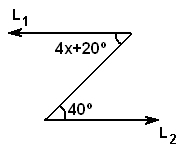 70º80º45º55º100ºsi : Indica la relación entre los ángulos y luego Calcula el valor de  “X” 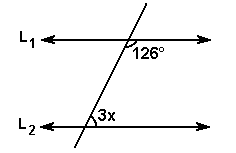 50º130º55º35º75º